附件4考点交通指引图及考点平面图面试地点：普宁市第二中学新校区地    址：普宁市普宁大道2966号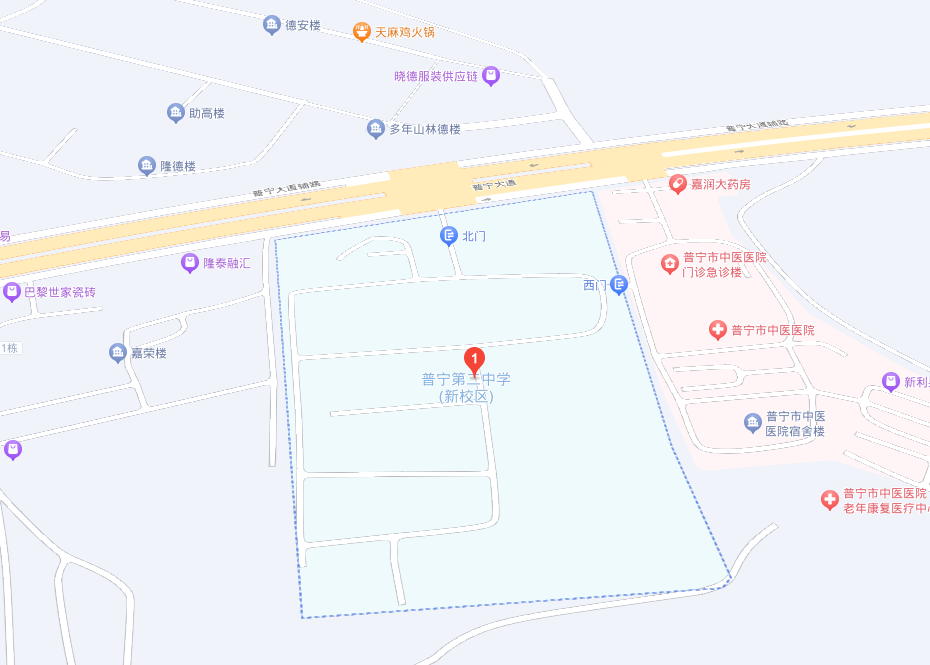 考点平面图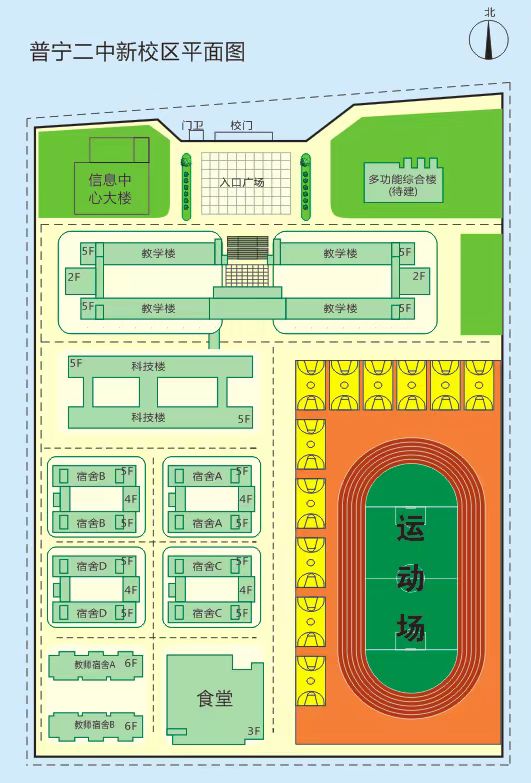 